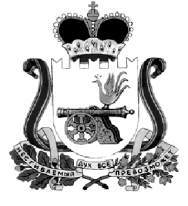 АДМИНИСТРАЦИЯ МУНИЦИПАЛЬНОГО ОБРАЗОВАНИЯ“КАРДЫМОВСКИЙ  РАЙОН” СМОЛЕНСКОЙ ОБЛАСТИ П О С Т А Н О В Л Е Н И Еот  21.06. 2017 № 00402Администрация муниципального образования «Кардымовский район» Смоленской областипостановляет:1. Внести изменения в Положения о порядке предоставления в безвозмездное пользование имущества муниципального образования Кардымовского городского поселения Кардымовского района Смоленской области (далее – Положение), утвержденного Постановлением Администрации муниципального образования «Кардымовский район» Смоленской области от 15.06.2017 № 00381, изложив 7 абзац пункта 1.3. раздела 1 Положения в новой редакции:«- хозяйственным обществам, в уставном капитале которых имеется доля участия муниципальных образований Кардымовского района Смоленской области;».2. Контроль исполнения настоящего постановления возложить на заместителя Главы муниципального образования «Кардымовский район» Смоленской области Д.Ю. Григорьева.3. Настоящее постановление вступает в силу со дня его подписания.О внесении изменений в постановление Администрации муниципального образования «Кардымовский район» Смоленской области от 15.06.2017 № 00381   Глава муниципального образования «Кардымовский район» Смоленской областиЕ.В. Беляев